You are invited to join us for a special 
afternoon of fellowship and reflection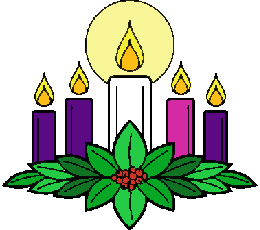 day, datetimeYour Lutheran ChurchThese could be printed 3 up on a standard letter size page
Cut them into 3 individual cards to distribute.Consider adding information such as the location of your church and your Christmas services on the other side!